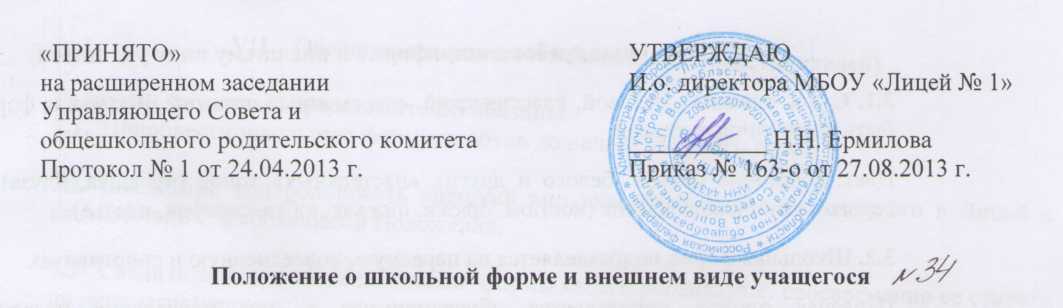 I.   Общие положения1.1. В соответствии с законом РФ «Об образовании» от 29 декабря 2012 г. №273 - ФЗ (ст. 28 Закона); письма  Министерства образования и науки РФ от 28 марта 2013 г. № ДЛ-65/08 «Об установлении требований к одежде обучающихся», Конвенцией о правах ребенка ст. 13-15, Письма Главного государственного  санитарного врача РФ Г.Г.Онищенко №01/12662 -12-23 от 09.11.2012 г. «О совершенствовании федерального государственного санитарно-эпидимиологического надзора за пребыванием детей в образовательных учреждениях».   Школьная форма, так же как и любой другой вид детской одежды, должна соответствовать гигиеническим нормам, которые изложены в санитарно-эпидемиологических правилах (СанПиН) 2.4.2 1178-02 «Забота о здоровье и гигиене в обучающихся» и 2.4.7/1.1.1286–03 «Гигиенические требования к одежде для детей, подростков и взрослых», Уставом Лицея, с 1 сентября 2013 в МБОУ «Лицей № 1»  вводится школьная форма. 1.2. Настоящее Положение является локальным актом Лицея, и обязательно для выполнения сотрудниками, обучающимися и их родителями (законными представителями).1.3. Единые требования к одежде лицеистов  вводятся с целью:обеспечения обучающихся удобной и эстетичной одеждой в повседневной школьной жизни;устранения признаков социального, имущественного и религиозного различия между обучающимися;предупреждения возникновения у обучающихся психологического дискомфорта перед сверстниками;укрепление общего имиджа Лицея, формировании школьной идентичности.1.4. Контроль за соблюдением учащимися формы одежды обязаны осуществлять все сотрудники Лицея, относящиеся к административному, педагогическому и учебно-вспомогательному персоналу.1.5. Школьная форма приобретается родителями в магазинах, либо шьется в соответствии с предложенным описанием.1.6. Настоящее Положение вступает в силу с 1 сентября 2013 года.II.   Функции школьной формы2.1. Обеспечение нормального функционирования всех структурных компонентов учебно – воспитательного процесса на весь учебный период.2.2. Поддержание общей дисциплины и порядка в Лицее, согласно Правил внутреннего распорядка для учащихся и Устава Лицея.2.3. Устранение различий в одежде детей вне зависимости от материального и социального положения их родителей (законных представителей).2.4. Удобство и комфортность использования в различные времена года.2.5. Соответствие гигиеническим требованиям.III. Основные требования к форме и внешнему виду учащихся3.1. Стиль одежды - деловой, классический, современный, строгий. Школьная форма может быть из различных тканей.Цвет: сочетание цветов: белого и других «пастельных» тонов (рубашка, блуза), черного/ серого, коричневого цветов (костюм, брюки, пиджак, юбка, сарафан, платье). 3.2. Школьная форма подразделяется на парадную, повседневную и спортивную.Парадная одежда используется обучающимися в дни проведения праздничных и торжественных мероприятийСпортивная одежда используется обучающимися на занятиях физической культурой и спортом.3.2.1.     Для учащихся 1-4-х классов (парадная форма):Мальчики - белая мужская (мальчиковая) сорочка,  костюм черного/серого цвета, туфли, жилетка, галстук или бабочка по желанию.Девочки - белая блуза, юбка, пиджак  или сарафан черного/серого цвета, туфли, белые банты, колготы светлых тонов.Для учащихся 1-4-х классов (повседневная форма):Мальчики – пиджак, пуловер или жилет черного/серого цвета,  брюки классические  черного/серого цвета, жилет черного/серого цвета, мужская сорочка (рубашка) или трикотажная водолазка светлого однотонного цвета, туфли, аккуратная стрижка. Девочки – блуза или трикотажная водолазка  однотонного светлого цвета; юбка или сарафан, пиджак, жилетка  черного/серого цвета, классические брюки черного/серого цвета, туфли, аккуратная прическа.  3.2.2.      Для учащихся 5-10-х классов (парадная форма)Юноши – белая мужская сорочка, костюм, пиджак, жилетка брюки классического покроя черного/серого цвета, туфли. Галстуки и бабочки по желанию. Аккуратная стрижка.Девушки – однотонная белая блуза, брюки, юбка классического покроя или сарафан чёрного/серого цвета, туфли не на высоком каблуке, аккуратная прическа (уложенные в косу, хвост или пучок) или стрижка.Для учащихся 5-10-х классов (повседневная форма)Юноши – однотонная светлая сорочка или водолазка, брюки классического покроя черного/серого цвета, пиджак в цвет брюкам, туфли; аккуратная стрижка. Девушки - одежда должна быть классического стиля или современного строгого покроя: костюм,  жилет, юбка, брюки, сарафан, блузка, водолазка, платье однотонное черного/серого/коричневого цвета, аккуратная прическа. 3.2.3.      Для учащихся 11-х классов (парадная форма)Юноши – белая мужская сорочка, костюм, пиджак, жилетка брюки классического покроя черного/серого цвета, туфли. Галстуки и бабочки по желанию. Аккуратная стрижка.Девушки – платье однотонное черного/коричневого цвета, белый фартук. Для учащихся 11-х классов (повседневная форма)Юноши – однотонная светлая сорочка или водолазка, брюки классического покроя черного/серого цвета, пиджак в цвет брюкам, туфли; аккуратная стрижка. Девушки - одежда должна быть классического стиля или современного строгого покроя: костюм,  жилет, юбка, брюки, сарафан, блузка, водолазка, платье однотонное черного  цвета, аккуратная прическа, туфли не на высоком каблуке.Обучающимся 1-11 классов в зимний период во время низкого температурного режима разрешается надевать свитер/жакет светлых, пастельных тонов (по необходимости).3.2.5.	Спортивная форма Для занятий  в спортивном зале: спортивный костюм, футболка светлых, пастельных тонов, без надписей и рисунков, спортивное трико (шорты),  спортивная обувь с нескользкой подошвой.Для занятий на улице: спортивный костюм, спортивная обувь.3.3.  Сменная обувь должна быть чистой, комфортной и устойчивой для ношения.3.4. Внешний вид и одежда обучающихся Лицея должны соответствовать общепринятым в обществе нормам делового стиля и носить светский характер.3.5. Педагогический состав  работников  Лицея  должен  показывать  пример  своим воспитанникам, выдерживать деловой стиль в своей повседневной одежде.IV.  Права, обязанности и ответственность4.1. Учащийся и родители имеет право:Выбирать школьную форму в соответствии с предложенными вариантами.Выбирать вариант формы как для класса, так и индивидуально.4.2. Учащиеся обязаны:Носить повседневную школьную форму ежедневно. Спортивная форма в дни уроков физической культуры приносится с собой.  В дни проведения праздничных и торжественных мероприятий  лицеисты  надевают парадную форму. Одежда должна быть обязательно чистой, свежей, выглаженной. Бережно относиться к форме других учащихся Лицея.4.3. Учащимся запрещено:4.3.1. Приходить на учебные занятия без школьной формы.4.3.2. Приходить на учебные занятия кроме физической культуры в спортивной форме. 4.3.3. Носить майки, топики, шорты, блузы с глубоким вырезом, брюки или джинсы, юбки на бедрах, прозрачную и яркую одежду.                                                 V. Ответственность5.1. В случае, если учащийся пришел в Лицей  без школьной формы, по требованию дежурного администратора (учителя, классного руководителя) он должен написать объяснительную. Дежурный администратор (учитель, классный руководитель) делает запись в дневник учащегося, в котором уполномоченное лицо информирует родителей (законных представителей) о необходимости принять меры по обеспечению прихода в Лицей своего ребенка в школьной форме.VI. Права родителей (законных представителей)Родители (законные представители) имеют право:6.1. Обсуждать на родительских комитетах класса и Лицея вопросы, имеющие отношение к школьной форме, выносить на рассмотрение Управляющего совета предложения в отношении школьной формы.VII.   Обязанности родителей (законных представителей)Родители (законные представители) обязаны:Приобрести школьную форму, и обувь до начала учебного года.Ежедневно контролировать внешний вид учащегося перед выходом его в Лицей в соответствии с требованиями Положения.Следить за состоянием школьной  формы своего ребенка, т.е. своевременно ее стирать по мере загрязнения.7.4. Не допускать ситуаций, когда учащийся причину отсутствия формы объясняет тем,   что она постирана и не высохла.7.5. Ежедневно проверять дневник ребенка в части письменного сообщения об отсутствии школьной формы  и принятии мер для обеспечения ребенка школьной формой.7.6.  Прийти на Профилактический совет по вопросу неисполнения данного Положения.VIII. Ответственность родителей (законных представителей)За ненадлежащее исполнение или неисполнение  данного Положения родители (законные представители) несут ответственность, определенную Управляющим советом в рамках его компетенции.IX. Права классного руководителяКлассный руководитель имеет право:Разъяснить пункты данного Положения учащимся и родителям (законным представителям) под роспись.Приглашать на классный родительский комитет, Профилактический совет Лицея, Управляющий совет, родителей (законных представителей), дети которых уклоняются от ношения школьной  формы, и применять к таким родителям (законным представителям) меры в рамках своей компетенции.X. Обязанности классного руководителяКлассный руководитель обязан:Осуществлять ежедневный контроль на предмет ношения учащимися своего класса школьной формы  перед началом учебных занятий.Своевременно (в день наличия факта) ставить родителей в известность о факте отсутствия школьной формы у учащегося, приглашать на Профилактический совет.   Действовать в рамках своей компетенции на основании должностной инструкции.XI.  Ответственность классного руководителяЗа неисполнение или ненадлежащее исполнение должностных обязанностей несет ответственность, предусмотренную трудовым законодательством РФ, локальными актами Лицея.